	Independent School District No. 1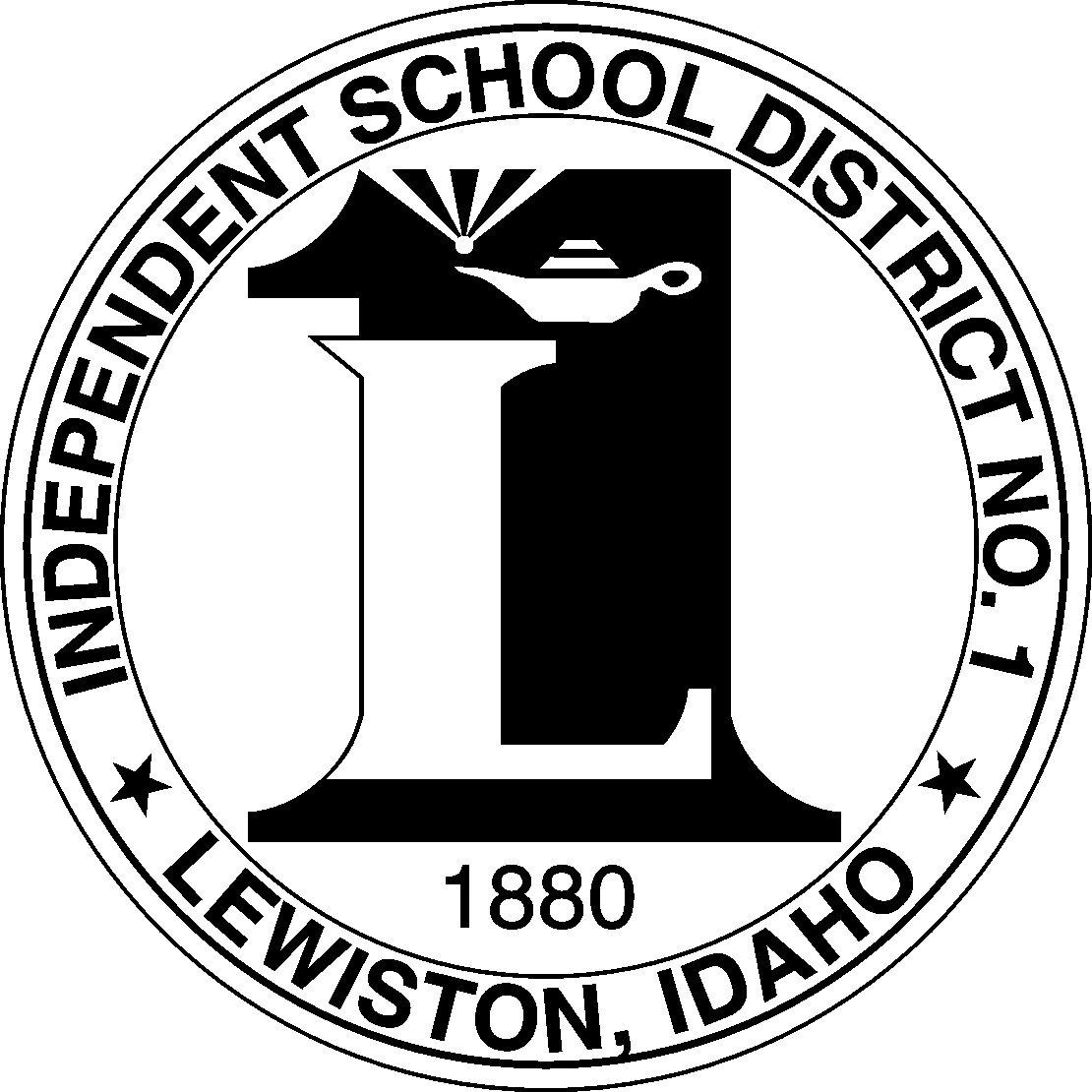 Strive…Achieve…Succeed…Go BeyondEvaluation Committee Members2015-16School Board: 			Staci BaldwinDistrict Administrators:	Assistant Superintendent – Lance Hansen				Director of Curriculum – Lisa FenterBuilding Administrators: 	Elementary – Kristina Brinkerhoff				Secondary – JoAnne GreearTeachers:		LHS:			Thera Follett		TAC:			Holly Haeger		Sacajawea:		Jennifer Alldredge		Jenifer:			Sue Kirking		Camelot:		Aimee Otto		Centennial:		Andrea Kinzer		McGhee:		Kristi Groff			McSorley:		Austyn Shelden		Orchards:		Shelley Harrison		Webster:		Kamme Hust		Whitman:		Jamie EshSpecial Education:	Denise RonzzoPupil Services:		Social Worker:	Steve Button		Counselor:		Christina Cahill